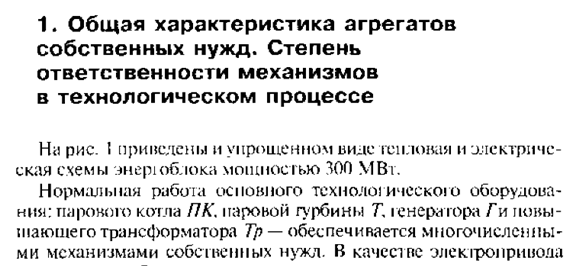 Могут использоваться различные электродвигатели: синхронные, асинхронные, двигатели постоянного тока.Асинхронные двигатели потребляют из сети активную мощность, определяемую нагрузкой приводимого механизма. Кроме того для создания электромагнитного поля АД потребляют реактивную мощность, что приводит к дополнительному снижению напряжения на шинах. Потребляемый ток АД отстает по фазе от напряжения т.е. АД работает с отстающим cos φ.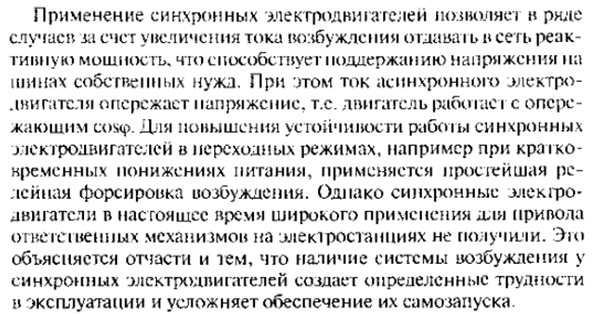 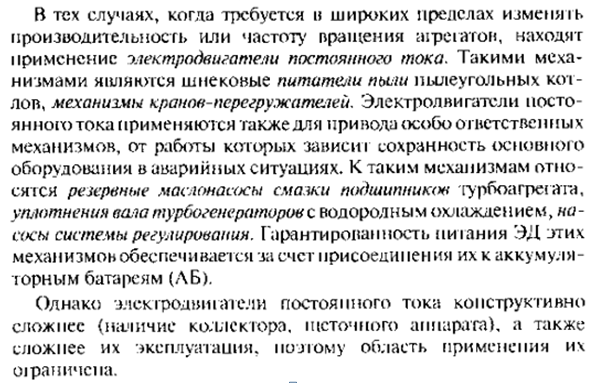 В качестве электропривода механизмов СН  в настоящее время в основном используются трехфазные асинхронные двигатели переменного тока с короткозамкнутым ротором, отличающиеся простотой контрукции и высокой надежностью в эксплуатации.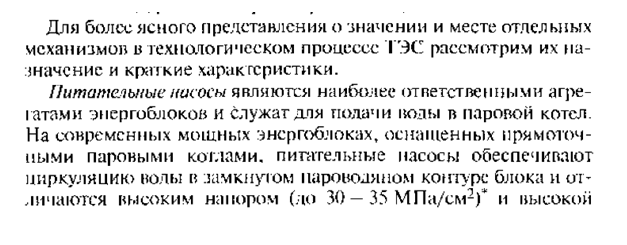 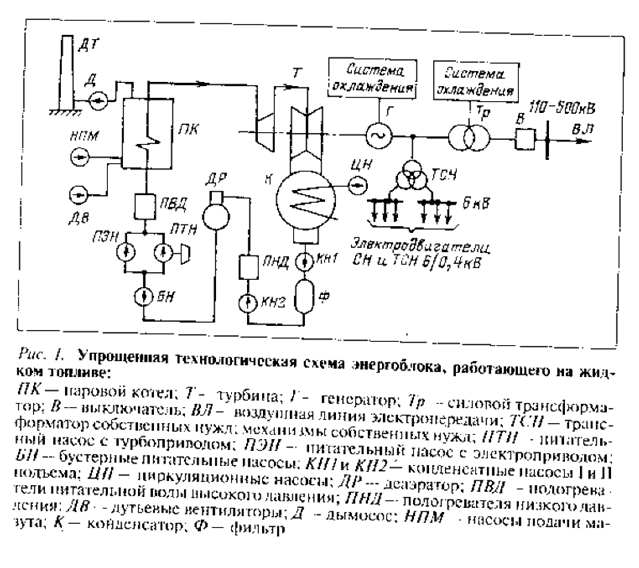 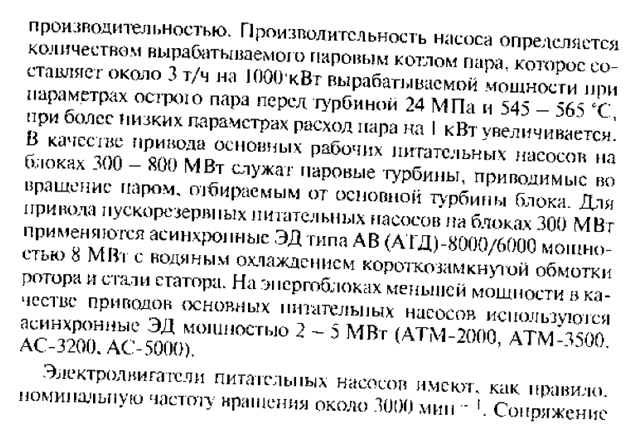 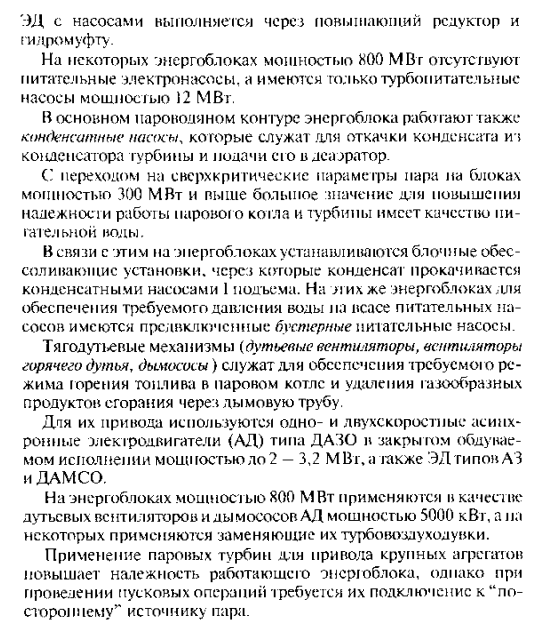 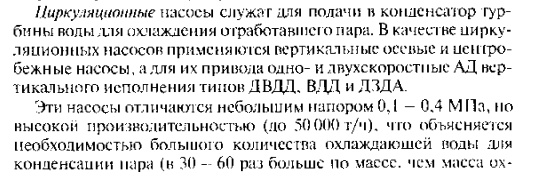 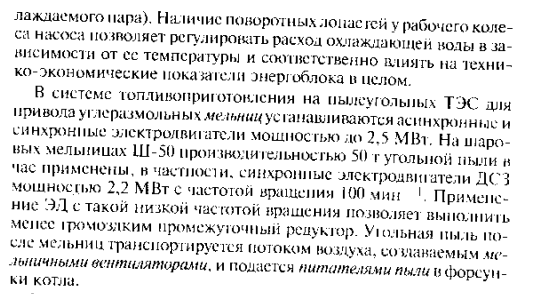 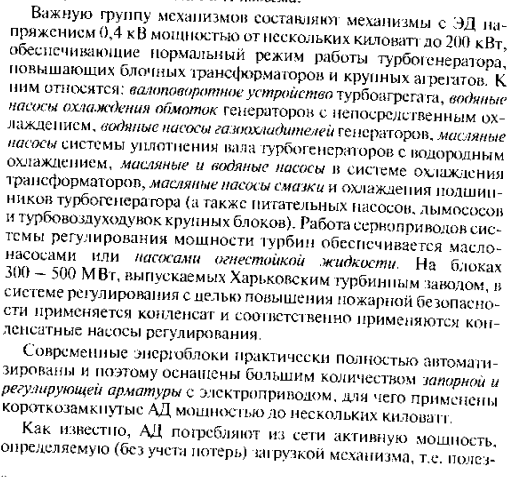 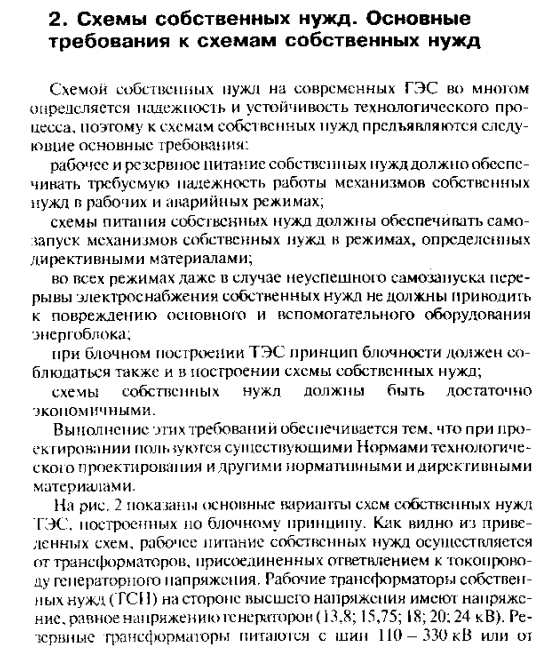 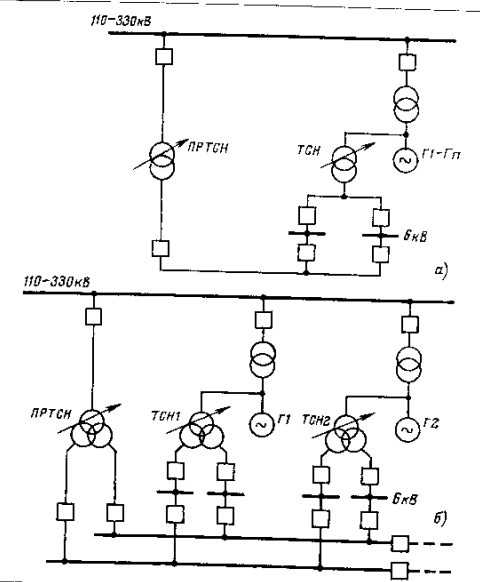 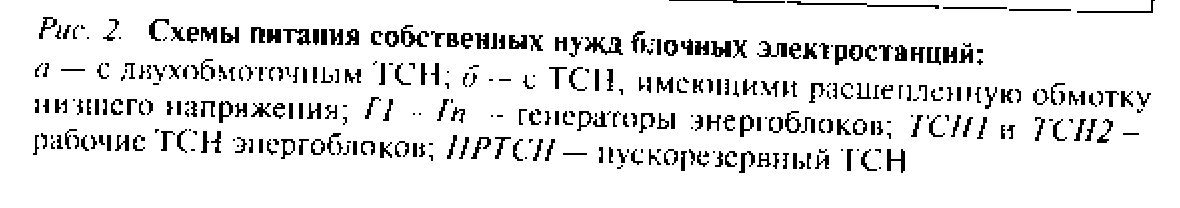 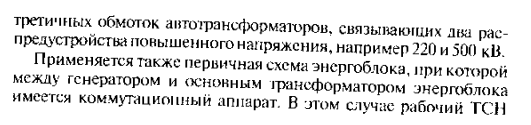 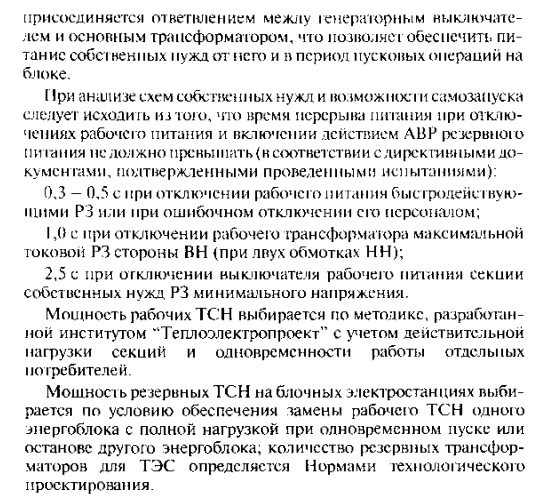 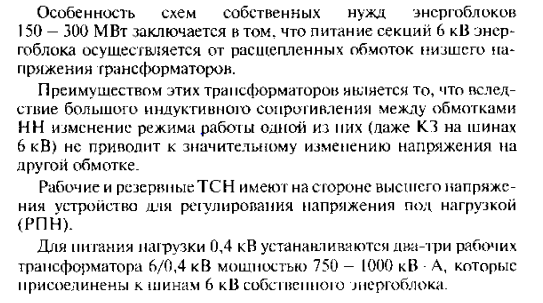 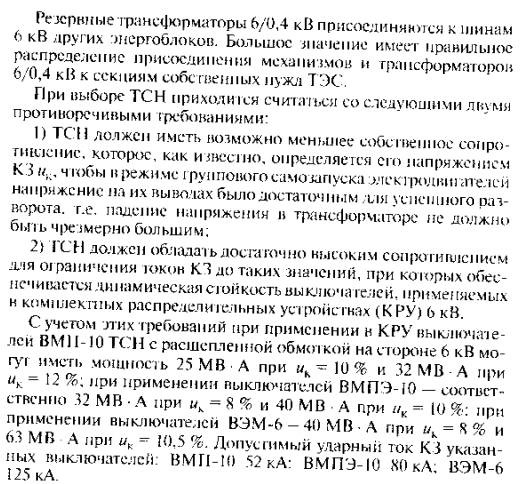 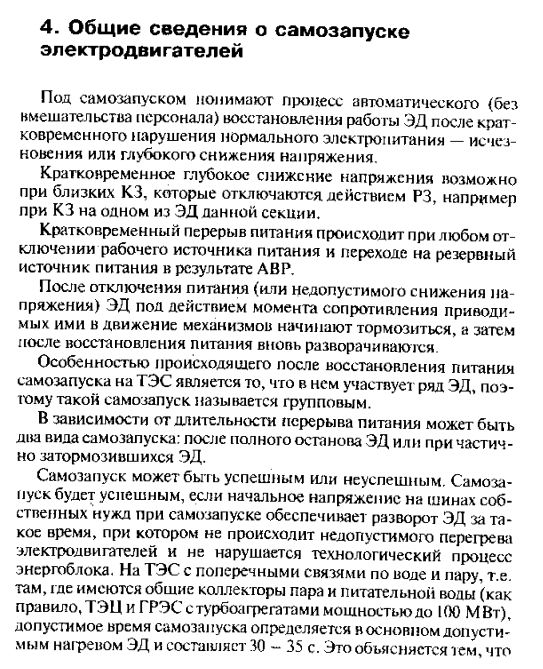 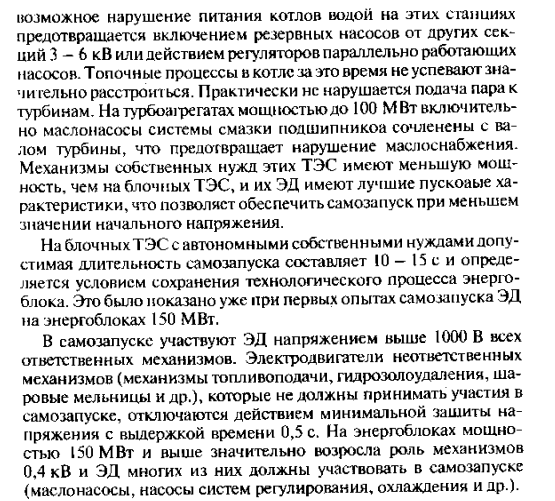 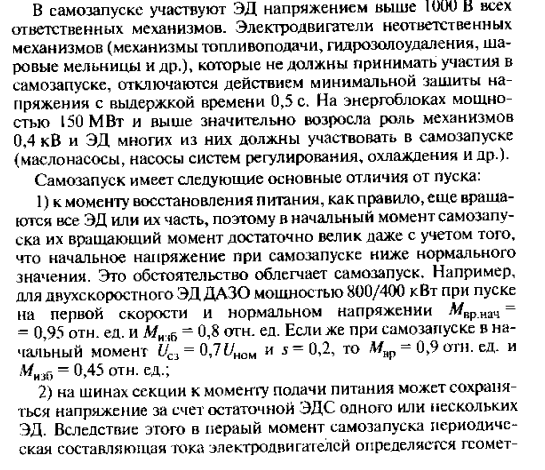 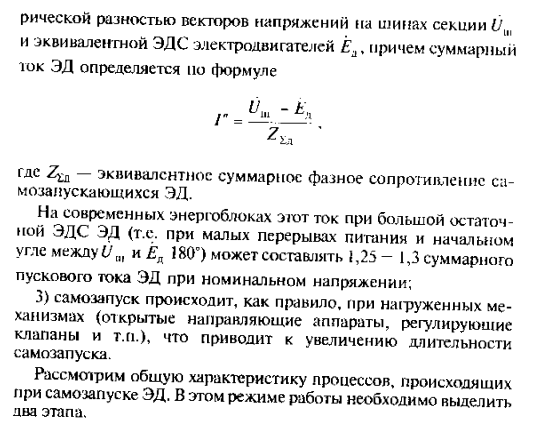 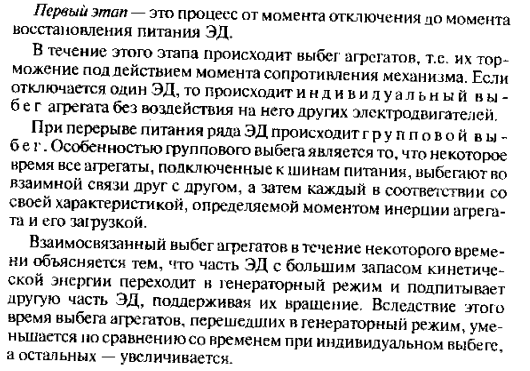 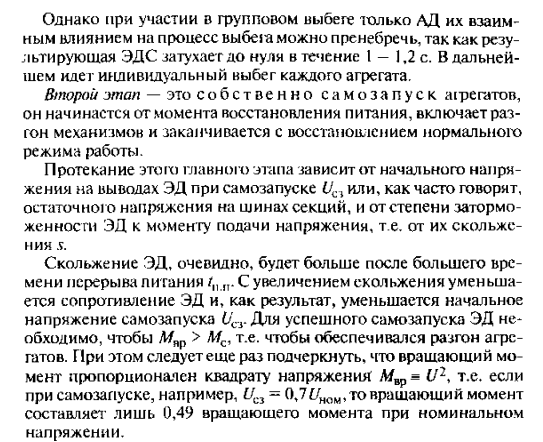 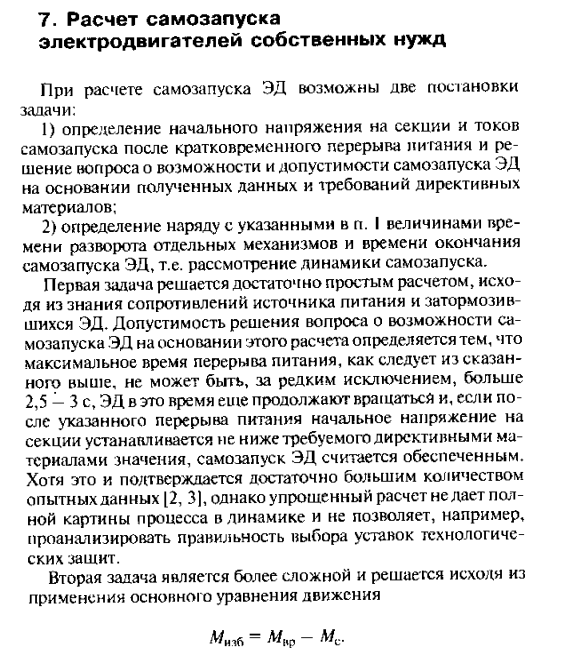 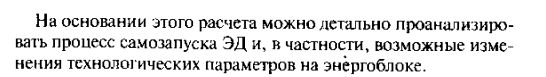 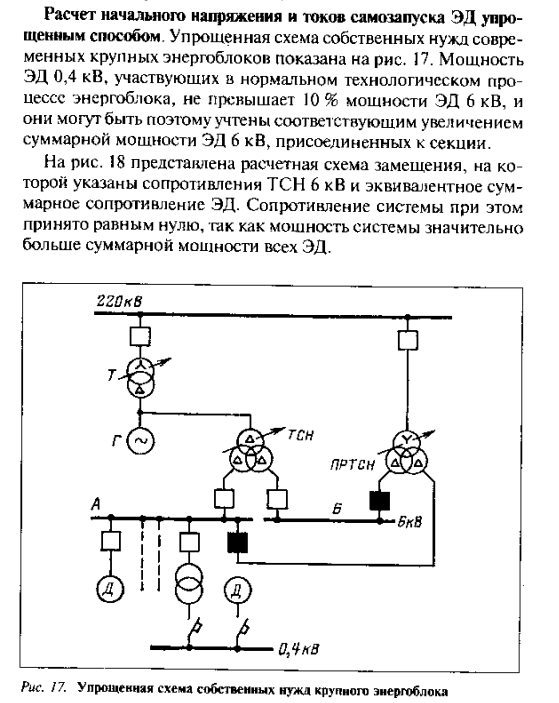 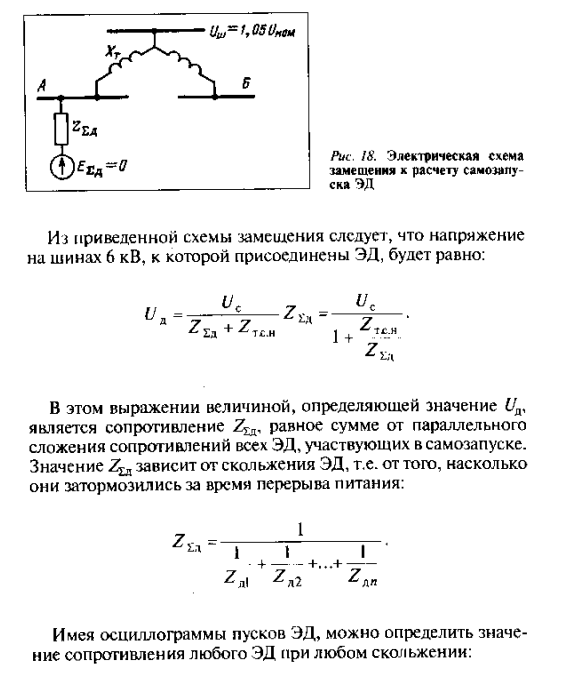 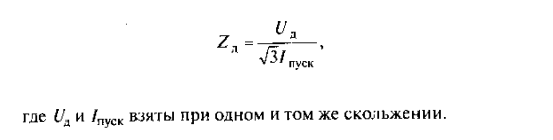 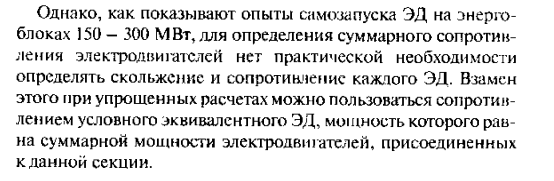 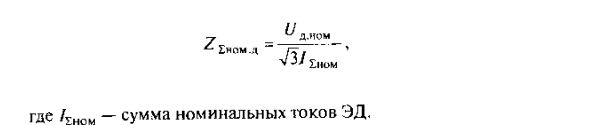 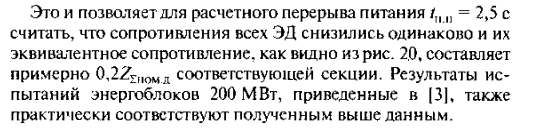 